Common Tasks – A Practical Checklist for Patrol Representatives/Directors        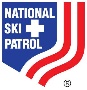 Pre-Season TasksDelegate tasks to trusted members.  Don’t try to do all this yourself!Meet with Region / Division staff to plan / determine / complete: OEC refresher schedule and locations CPR / AED skill check schedule and locations OEC candidate training schedule and locationsSenior OEC training schedule and locations, as applicableSenior OET training schedule and locations, as applicableSpecial training events (Patroller schools, Instructor Development Avalanche, Mountain Travel & Rescue, etc.)Financial Report to Region and Division (if required) by assigned datesDetermine National Registration dates and process Meet with Management regarding patrol responsibilities, as applicable:Operating HoursChanges to the facility and slopesRisk Management issues including:Slope markingAccident Investigation reportsProactive resolution of potential issues Hill / Trail coverageRace and Special event schedule Lift / Gondola / Zip Line evacuation, as applicableBenefits: comp tickets, family passes, food discounts, sport shop discounts, parking, patrol room benefits, locker room storage, kitchen policy, equipment allowance, etc.Uniform requirementsUpdate area radio and phone contact informationStatus of Area-provided equipment (should not be provided by the volunteer organization) and determination of available resources for repair/replacementRadiosToboggansSignageLift evac and low angle rope rescue gearFirst aid suppliesFacilitiesMeet with Local Patrol Staff- discuss tasks for the coming season:     Review and validate rosterResolve roster and membership issuesRegister patrol with NationalPrepare the season shift schedulePlan and schedule the annual On-the-Hill RefresherPlan and schedule the annual Lift Evac refresher, as applicable and determined by area managementPlan and Schedule CPR / AED  skill checkPlan and schedule annual OET recertification Plan pre-season Work / Maintenance ActivitiesPrepare a readily available list of NSP course numbers that all members will need to register for:OEC refresherOET recertificationAssign action items, prepare a schedule and track progressReview local protocols and possible changes with local Medical AdvisorCommunicate with Membership:Issue upcoming pre-season training schedule to the membership earlyIssue required course list with NSP course numbers definedDefine dates of Region and On-the-Hill refreshersDefine dates of CPR / AED skill checkDefine dates of alternate refreshers in the areaDefine dates of work / maintenance activities	Issue changes in Policies and ProceduresIssue upcoming season shift schedule Review local protocolsRepair facilities and equipment as needed and supported by area management (toboggans, medical supplies, rescue gear, etc.)Work with new candidates to:Complete required registrations Collect fees Issue training schedulesMentor as neededWork with Membership to:Resolve change-in-status issues	Resolve schedule issuesResolve National registration issuesResolve OEC, On-the-Hill and CPR skill check attendance issues